第４１回サロンセブンのご案内明けましておめでとうございます。第４１回サロンセブンを新年会も兼ねまして下記の通り開催しますので、皆様ご参加をお願いします。日時：２０２０年１月２２日（水）　１８時より２時間３０分場所：『 どろまみれ倉庫 』浜田山　　　住所・・・浜田山２－１９－３Ａ１ビル　　　ＴＥＬ・・03-6379-884会費：5,000円（税込）飲み放題申込期限：１月１８日（土）申込先：尾上まで（t-onoe@mtd.biglobe.ne）会場の場所は、下記の通りです。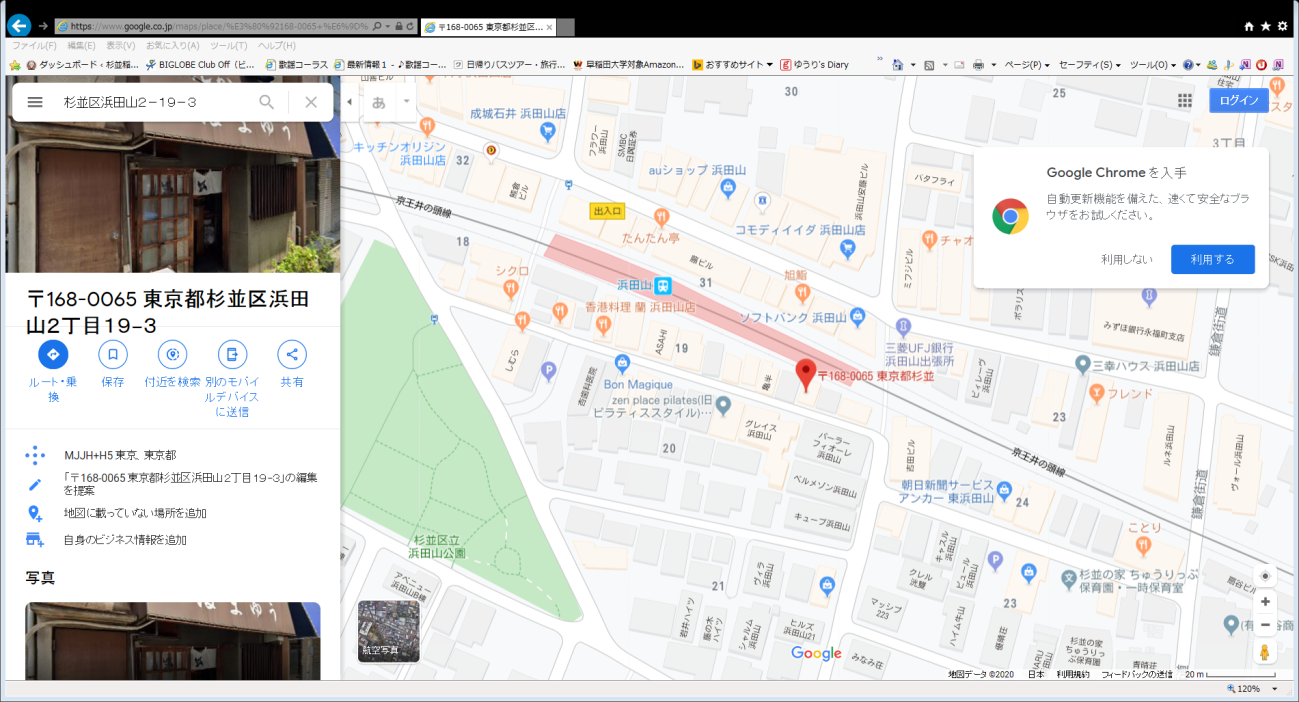 